平成27年度 第２学年３学期数学学年末テスト解答用紙平成27年度 第２学年３学期数学学年末テスト解答用紙平成27年度 第２学年３学期数学学年末テスト解答用紙平成27年度 第２学年３学期数学学年末テスト解答用紙平成27年度 第２学年３学期数学学年末テスト解答用紙平成27年度 第２学年３学期数学学年末テスト解答用紙平成27年度 第２学年３学期数学学年末テスト解答用紙平成27年度 第２学年３学期数学学年末テスト解答用紙平成27年度 第２学年３学期数学学年末テスト解答用紙　　番　　番　　番　　番　　番　　番　　番　　番　　番氏　名氏　名氏　名氏　名知識・理解知識・理解知識・理解知識・理解知識・理解技能技能技能技能技能技能数学的な考え方数学的な考え方数学的な考え方数学的な考え方数学的な考え方数学的な考え方数学的な考え方数学的な考え方数学的な考え方数学的な考え方数学的な考え方数学的な考え方得点/100得点/100得点/100得点/100得点/100得点/100１①②②②②②③③③③③③④④④④④④④④⑤⑤⑤⑤⑤⑤⑥⑥１⑦⑧⑧⑧⑧⑧⑨⑨⑨⑨⑨⑨⑩⑩⑩⑩⑩⑩⑩⑩⑪⑪⑪⑪⑪⑪⑫⑫１⑬⑬⑭⑭⑭⑭⑮⑮⑮⑮⑮⑮⑯⑯⑯⑯⑯⑯⑯⑯⑰⑰⑰⑰⑰⑰⑰２(1)ｘ＝(1)ｘ＝(1)ｘ＝(1)ｘ＝(1)ｘ＝(2)ｘ=(2)ｘ=(2)ｘ=(2)ｘ=(2)ｘ=(2)ｘ=(2)ｘ=(2)ｘ=(3)ｘ＝(3)ｘ＝(3)ｘ＝(3)ｘ＝(3)ｘ＝(3)ｘ＝(3)ｘ＝(3)ｘ＝(3)ｘ＝(3)ｘ＝ｙ＝ｙ＝ｙ＝ｙ＝ｙ＝３(1)（　　）(1)（　　）(1)（　　）(1)（　　）(1)（　　）(1)（　　）(1)（　　）(1)（　　）(1)（　　）(1)（　　）(1)（　　）(1)（　　）(1)（　　）(1)（　　）(1)（　　）(1)（　　）(1)（　　）(1)（　　）(1)（　　）(1)（　　）(1)（　　）(1)（　　）(1)（　　）(1)（　　）(1)（　　）(1)（　　）(1)（　　）(1)（　　）３(2)（　　）(2)（　　）(2)（　　）(2)（　　）(2)（　　）(2)（　　）(2)（　　）(2)（　　）(2)（　　）(2)（　　）(2)（　　）(2)（　　）(2)（　　）(2)（　　）(2)（　　）(2)（　　）(2)（　　）(2)（　　）(2)（　　）(2)（　　）(2)（　　）(2)（　　）(2)（　　）(2)（　　）(2)（　　）(2)（　　）(2)（　　）(2)（　　）３(3)（　　）(3)（　　）(3)（　　）(3)（　　）(3)（　　）(3)（　　）(3)（　　）(3)（　　）(3)（　　）(3)（　　）(3)（　　）(3)（　　）(3)（　　）(3)（　　）(3)（　　）(3)（　　）(3)（　　）(3)（　　）(3)（　　）(3)（　　）(3)（　　）(3)（　　）(3)（　　）(3)（　　）(3)（　　）(3)（　　）(3)（　　）(3)（　　）４アアアイイイイウウウウウウウウウエエエエエエエエオオオオ４カカカカカカカキキキキキキキキキキキクククククククケケケ５６６６６６(1)(2)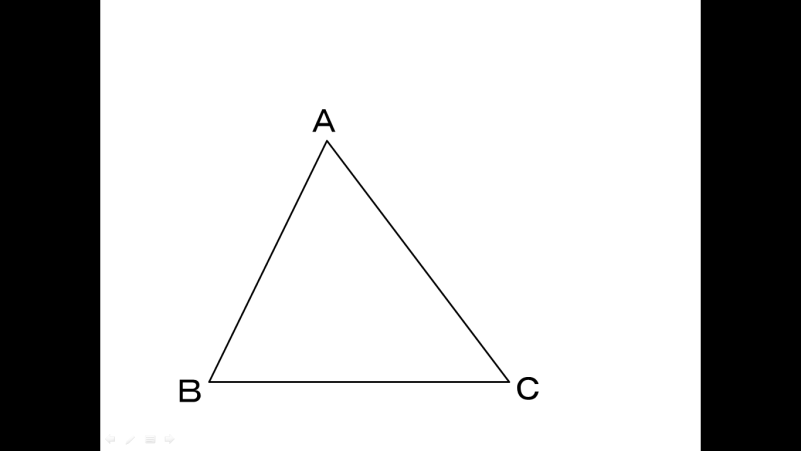 (1)(2)(1)(2)(1)(2)(1)(2)(1)(2)(1)(2)(1)(2)(1)(2)(1)(2)(1)(2)(1)(2)(1)(2)(1)(2)６(3)①①①①①①①②②②②②②②②②②②②③③③③③③③③③７８８８８